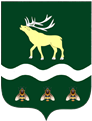 АДМИНИСТРАЦИЯЯКОВЛЕВСКОГО МУНИЦИПАЛЬНОГО РАЙОНА ПРИМОРСКОГО КРАЯ РАСПОРЯЖЕНИЕОб итогах районного конкурсаплакатов и видеороликов антикоррупционнойнаправленности «Вместе – против  коррупции» В целях формирования нетерпимого отношения у учащихся к любым проявлениям коррупции, привлечения внимания подрастающего поколения к проблеме коррупции в современном обществе, вовлечения в реализацию антикоррупционной политики, формирования активной гражданской позиции, в соответствии с распоряжением Администрации   Яковлевского   муниципального   района  от 30.03.2021 г. № 197-ра «О проведении районного конкурса плакатов и видеороликов антикоррупционной направленности «Вместе – против коррупции», по итогам районного конкурса антикоррупционной направленности «Вместе – против коррупции», на основании решения жюри1. Наградить почетными грамотами главы Администрации Яковлевского муниципального района победителей районного конкурса антикоррупционной направленности «Вместе  -  против коррупции»1.1. В номинации «Плакат»: за первое место – Пермякова Максима, ученика 7 «б» класса муниципального бюджетного общеобразовательного учреждения «Средняя общеобразовательная школа с. Яковлевка»; за второе место: - Попову Наталью, ученицу 7 класса муниципального бюджетного общеобразовательного учреждения «Средняя общеобразовательная школа № 1» с. Варфоломеевка (творческое название работы «За честность»);- учеников 9 «а» класса муниципального бюджетного общеобразовательного учреждения «Средняя общеобразовательная школа с. Яковлевка» Величко Анастасию, Зубкова Василия, Куриленко Данила, Снытко Даниила (творческое название работы «Коррупционер, не воруй!»);за третье место – Прусову Викторию, ученицу 7 класса  муниципального бюджетного общеобразовательного учреждения «Средняя общеобразовательная школа № 1» с. Варфоломеевка (творческое название работы «Стоп коррупции!»).1.2. В номинации «Видеоролик»: за первое место – учеников 11 класса муниципального бюджетного общеобразовательного учреждения «Средняя общеобразовательная школа №2» с. Новосысоевка Башмакова Константина, Левицкую Людмилу, Марущенко Ксению, Новикову Екатерину, Семикову Ульяну;  за второе место – учеников 10 «а» класса муниципального бюджетного общеобразовательного учреждения «Средняя общеобразовательная школа с. Яковлевка» Топорова Артёма,  Веселкову Юлию, Черевик Александру, Шавеля Даниила, Коршакова Дениса, Белую Алину, Евдокимова Руслана, Ковалеву Марию, Оводенко Алёну, Савчук Никиту, Кадырову Эльвиру;  за третье место – ученика 11 класса муниципального бюджетного общеобразовательного учреждения «Средняя общеобразовательная школа №1» села Новосысоевка Анашкина Кирилла Андреевича.3. Контроль   исполнения настоящего распоряжения возложить   на заместителя главы Администрации Яковлевского муниципального района    Лисицкого С.В.И.о. главы района – главы  АдминистрацииЯковлевского муниципального района                                       А.А. Коренчукот14.05.2021с. Яковлевка№318 -ра